Signature électronique personne en formation (PEF)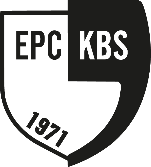 Prénom/Vorname et nom/Name, statut, Statusprénom/Vorname.nom/Name@studentfr.ch, T +41 … (facultatif)
—
   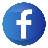 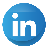 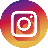 Satut (français)Employé de commerce CFC Employée de commerce CFC Employé de commerce MATUEmployée de commerce MATUEmployé de commerce MATU, post-CFCEmployée de commerce MATU, post-CFCEmployé de commerce CFC, Art. 32Employée de commerce CFC, Art. 32Médiamaticien CFCMédiamaticienne CFCGestionnaire du commerce de détail CFCGestionnaire du commerce de détail MATUAssistant de commerce de détail AFPAssistante de commerce de détail AFPAssistant en pharmacie CFCAssistante en pharmacie CFCMaturité post-CFC, type serviceStatus (deutsch)Kaufmann EFZKauffrau EFZKaufmann MATURAKauffrau MATURAKaufmann MATURA, nach AbschlussKauffrau MATURA, nach AbschlussDetailhandelsfachleute EFZDetailhandelsfachleute MATURA  Detailhandelsassistent EBADetailhandelsassistentin EBAFachmann Apotheke EFZFachfrau Apotheke EFZMatura nach Abschluss, Typ Dienstleistungen